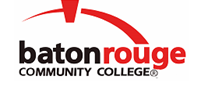 Baton Rouge Community CollegeAcademic Affairs Master SyllabusDate Approved:	11 September 2020Term and Year of Implementation:	Fall 2020Course Title:	Principles of Wildlife Management and ConservationBRCC Course Rubric:	RNRE 2033Previous Course Rubric:	RNRE 203Lecture Hours per week-Lab Hours per week-Credit Hours:	3-0-3Per semester:  Lecture Hours-Lab Hours-Instructional Contact Hours:	45-0-45Louisiana Common Course Number:	     CIP Code:	03.0101Course Description:	Surveys habitats, wildlife species, and human activities to learn how they interact to influence wildlife populations and emphasizes the natural history of wildlife within their habitats in areas of regional and national importance. Introduces wildlife ecology, conservation and management of natural resources, and the methods employed in the fields of natural resource conservation and management.Prerequisites:		Eligibility for ENGL 1013 and eligibility for college mathCo-requisites:		NoneSuggested Enrollment Cap:	30Learning Outcomes.  Upon successful completion of this course, the students will be able to:1.	Discuss concepts of wildlife management and conservation in the areas of management techniques, population ecology, population management, habitat management, and legal policy.2.	Apply the general wildlife management and conservation concepts to their own life, to the natural world, and to society.3.	Interpret scientific images, graphs, and models used to illustrate concepts in wildlife management and conservation.Assessment Measures.  Assessment of all learning outcomes will be measured using the following methods:1.	Administration of unit exams during the semester and a comprehensive final exam at the end of the semester.2.	Instructor-designed assignments including, but not limited to, written and oral assignments, problem-solving projects, homework, and quizzes.  All assignments will be graded using an instructor-designed rubric.Information to be included on the Instructor’s Course Syllabi:Disability Statement:  Baton Rouge Community College seeks to meet the needs of its students in many ways.  See the Office of Disability Services to receive suggestions for disability statements that should be included in each syllabus.Grading: The College grading policy should be included in the course syllabus.  Any special practices should also go here.  This should include the instructor’s and/or the department’s policy for make-up work.  For example in a speech course, “Speeches not given on due date will receive no grade higher than a sixty” or “Make-up work will not be accepted after the last day of class”.Attendance Policy:  Include the overall attendance policy of the college.  Instructors may want to add additional information in individual syllabi to meet the needs of their courses.General Policies: Instructors’ policy on the use of things such as beepers and cell phones and/or hand held programmable calculators should be covered in this section.Cheating and Plagiarism:  This must be included in all syllabi and should include the penalties for incidents in a given class.  Students should have a clear idea of what constitutes cheating in a given course.Safety Concerns:  In some courses, this may be a major issue.  For example, “No student will be allowed in the lab without safety glasses”.  General statements such as, “Items that may be harmful to one’s self or others should not be brought to class”.Library/ Learning Resources:  Since the development of the total person is part of our mission, assignments in the library and/or the Learning Resources Center should be included to assist students in enhancing skills and in using resources.  Students should be encouraged to use the library for reading enjoyment as part of lifelong learning.Expanded Course Outline:I.	Trends in wildlife managementA.	Define wildlife managementB.	Historic techniques of managing wild animalsD.	Modern wildlife management techniques in EuropeE.	Modern wildlife management techniques in North AmericaF.	Federal regulations impacting wildlife managementG.	Indirect effects of human activities on wildlife and their habitatsII.	Population ecology of wildlife speciesA.	Estimating the abundance and distribution of wild animalsB.	Population genetics and natural selectionC.	Wildlife population dynamics and growthD.	Life Histories of wild animalsE.	Exploitative interactions among wild animalsF.	Population analysis in wildlife biologyIII.	Population ManagementA.	Harvest management of large populationsB.	Ecology and management of small populationsC.	Nongame wildlife managementD.	Urban wildlife managementE.	Exotic game ranchingF.	Invasive and exotic species managementV.	Habitat ManagementA.	Nutrition and dietary requirements of wild animalsB.	Managing forestlands for wildlifeC.	Managing Louisiana forestlandsD.	Managing coastal wetlands for wildlifeE.	Managing Louisiana coastal wetlandsF.	Management of inland wetlands for wildlifeVI.	Policy and LawA.	Public trust doctrineB.	Farm billC.	Politics and wildlife management